手淫自慰并与妻子肌肤相接而导致在斋月的白天射精الاستمناء ومباشرة المرأة حتى الإنزال في نهار رمضان[باللغة الصينية ]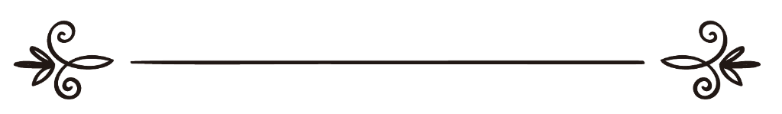 来源：伊斯兰问答网站مصدر : موقع الإسلام سؤال وجواب编审: 伊斯兰之家中文小组مراجعة: فريق اللغة الصينية بموقع دار الإسلام手淫自慰并与妻子肌肤相接而导致在斋月的白天射精问：一个人如果手淫自慰、或者亲吻妻子而导致射精，但是没有与妻子发生性行为，他的斋戒会因此而成为无效的吗？他必须要怎样做？这种行为必须要交纳罚赎吗？答：一切赞颂，全归真主。第一：手淫自慰是被禁止的，我们在（329）号问题的回答中已经做了阐释，这种行为在斋月中更是严加禁止的。第二：手淫自慰、与妻子肌肤相接或者亲吻妻子而导致射精，都是坏斋的行为，发生上述行为的人，对于这种被禁止的行为必须要向真主忏悔，必须要还补这一天的斋戒，但是不必交纳罚赎，因为只有在斋月的白天发生性行为的情况下必须要交纳罚赎。伊本•古达麦（愿主怜悯之）在《穆额尼》( 4 / 363 )中说：“如果手淫自慰，则已经做了被禁止的事情，其斋戒仍然有效，除非发生射精；如果发生了射精，则其斋戒已经无效了。”伊本•古达麦（愿主怜悯之）在《穆额尼》( 4 / 361 )中说：“如果亲吻妻子而导致射精，则其斋戒已经无效了，这是没有任何异议的。”伊玛目脑威（愿主怜悯之）在《总汇》( 6 / 349 ) 中说：“亲吻妻子、或者与妻子肌肤相接，但是性器官没有接触；或者用手触摸妻子的肌肤等行为，如果导致发生射精，则其斋戒已经无效了；如果没有发生射精，则其斋戒仍然有效。《哈维》的作者等人援引：学者们的一致公决：亲吻妻子、或者与妻子肌肤相接，但是性器官没有接触，如果导致发生射精，则其斋戒已经无效。”在《教法创制者的开始》( 1 / 382 ) 中说：“所有的学者都主张：谁亲吻妻子而导致发生射精，则其斋戒已经无效了。”伊本•阿卜杜•巴勒（愿主怜悯之）在《背记》( 3 / 296 )中说：“我知道没有一个学者允许封斋的人可以亲吻妻子，除非确保不会发生坏斋的事项，如果谁知道这样做会发生坏斋的事项，则他必须要远离这种行为。”谢赫伊本•欧赛麦尼（愿主怜悯之）在《斋戒的法特瓦》（第237页）说：“任何人如果知道自己与妻子嬉戏玩耍的时候会发生射精，则他不能与妻子在斋月的白天嬉戏玩耍；因为一部分人只要与妻子嬉戏玩耍、或者亲吻妻子的时候非常容易发生射精，所以我们对这种人说：只要你担心会发生射精，你就不能与妻子在斋月的白天嬉戏玩耍。”谢赫伊本•欧赛麦尼（愿主怜悯之）在《津津有味的解释》( 6 / 234 –235 )中说：“ 如果用任何方式使精液喷射出来，无论用手、或者在地上摩擦等诸如此类的方式导致射精，则其斋戒已经无效了，这是四大伊玛目马力克、沙菲尔、艾布•哈尼法和艾哈迈德（愿主怜悯他们）共同一致的主张。表面派反对这种主张，他们说：“手淫自慰，哪怕导致射精也不会坏斋，因为在《古兰经》和圣训中没有证据说明这种行为会坏斋，只有依靠《古兰经》和圣训中的证据，我们才能说某些人的功修无效了。”但是真主至知，我个人认为可以通过两个方面证明手淫自慰是会坏斋的：第一点就是明文，在正确的圣训中辑录：伟大的真主对封斋的人说：“他为了我而放弃了自己的饮食和欲望。”手淫自慰是一种欲望，射精也是一种欲望，其证据就是精液本身被称之为“欲望”，使者（愿主福安之）说：“你们与自己的妻子发生性行为也是一种施舍。”圣门弟子问：“真主的使者啊，我们解决自己的欲望也会有报酬吗？” 使者（愿主福安之）说：“你们如果自己的欲望放在非法的地方，你们认为会有罪责吗？同样，你们如果把自己的欲望放在合法的地方，肯定会有报酬。”实际上被放的东西就是精液。第二点就是类比，我们说：圣训说明如果封斋的人呕吐，他的斋戒就会无效；如果封斋的人拔火罐放血，则其斋戒也会无效，这两样事情都使身体虚弱；至于吐出食物，明显会使身体虚弱，因为胃里没有食物，胃变空了，所以人很快就会感到饥饿和干渴。至于流血，也明显会使身体虚弱，射精也会发生这种现象，射精之后身体肯定会感到疲倦无力，因此命令穆斯林必须要洗大净，以便精神焕发、恢复精力。这是与拔火罐放血和呕吐类比的结果。根据这一点，我们可以说：伴随快感和愉悦而发生射精是坏斋的行为，这是通过圣训明文和类别而得出的结果。”伊斯兰的谢赫伊本•泰米业（愿主怜悯之）也通过这两个证据：解决欲望并使身体虚弱，证明手淫自慰会坏斋。敬请参阅《伊本•泰米业法特瓦全集》( 25 / 251) 。谢赫伊本•巴兹（愿主怜悯之）说：“ 斋月的白天手淫自慰会坏斋，如果是故意这样做的，并且导致发生了射精 ；如果是主命斋，他必须要还补这一天的斋戒，必须要向真主忏悔。因为在封斋和其它的情况下都不允许手淫自慰，就是人们通常所谓的“秘密习惯”。”《伊本•巴兹法特瓦全集》( 15 / 267 ) .学术研究和教法律例常任委员会的学者们在《学术研究和教法律例常任委员会法特瓦》( 10 / 256 ) 中说：“在斋月或者其它时间手淫自慰是被禁止的，不能这样做，因为真主说：“他们是保持贞操的——除非对他们的妻子和女奴，因为他们的心不是受谴责的；此外，谁再有所求，谁是超越法度的。”（23：5—7）  封斋的人如果在斋月的白天这样做了，他必须要向真主忏悔，必须要还补这一天的斋戒，但是没有任何罚赎，因为只有在发生性行为的情况下才必须要交纳罚赎。” 真主至知！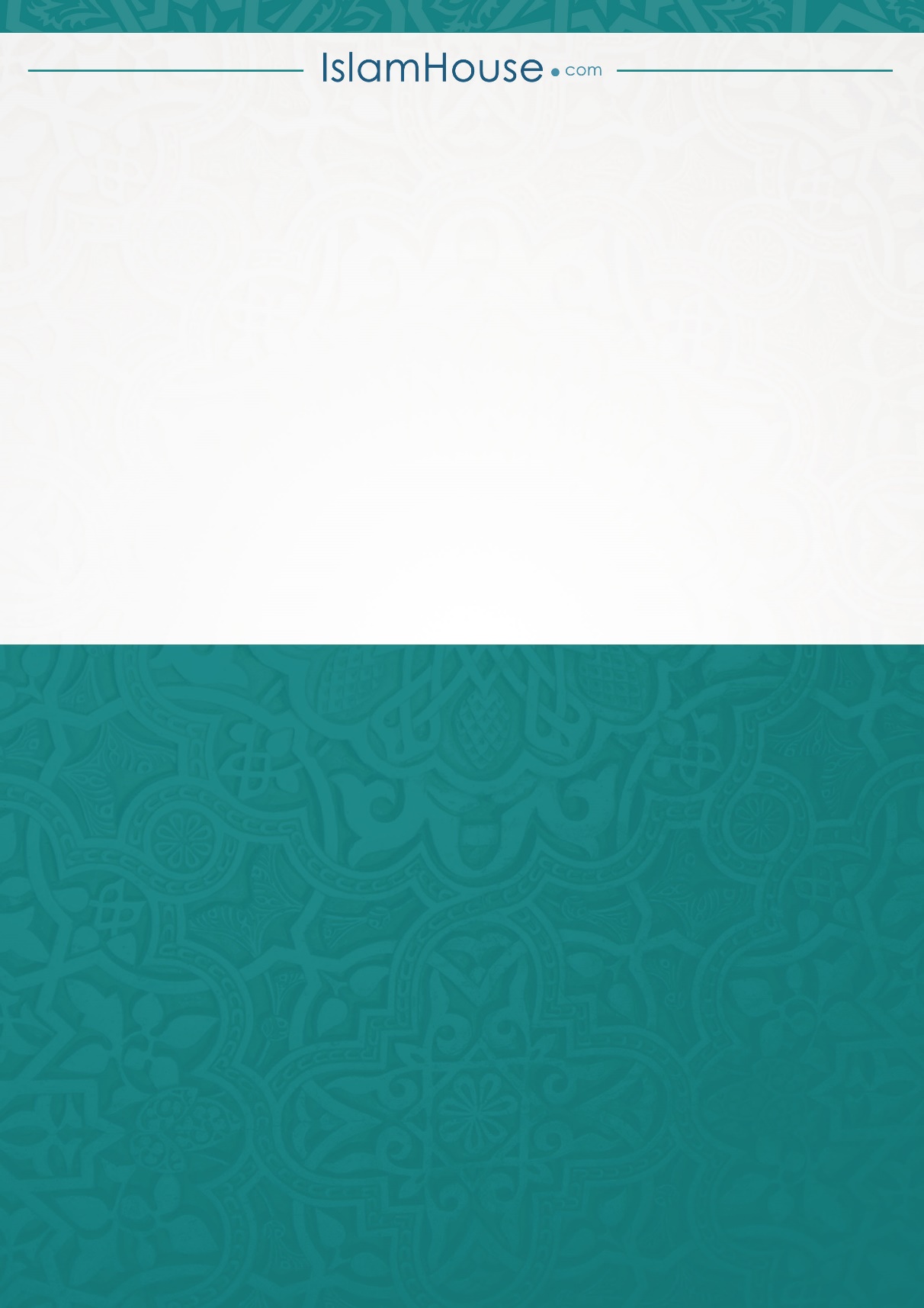 